	Женева, 5 августа 2010 годаУважаемая госпожа,
уважаемый господин,1	По просьбе председателя 16-й Исследовательской комиссии (Терминалы, системы и приложения мультимедиа) имею честь сообщить вам, что указанная исследовательская комиссия на своем собрании, которое состоялось с 19 по 30 июля 2010 года, решила аннулировать Вопрос 9/16 "Встроенное кодирование речевых сигналов с различной битовой скоростью" в соответствии с положениями п. 7.4.1 раздела 7 Резолюции 1 ВАСЭ (Йоханнесбург, 2008 г.), достигнув консенсуса среди присутствовавших на собрании.2	Причины аннулирования этого Вопроса кратко объясняются в Приложении 1.3	Учитывая положения раздела 7 Резолюции 1, был бы вам благодарен за информацию о том, одобряет или не одобряет ваша администрация аннулирование этого Вопроса, направленную в мой адрес до 2400 UTC 5 октября 2010 года.4	Просьба к Государствам-Членам, которые укажут, что они не одобряют аннулирование этого Вопроса, сообщить о причинах такого неодобрения и указать, какие возможные изменения могли бы способствовать его дальнейшему исследованию.5	После указанного выше предельного срока (5 октября 2010 г.) Директор БСЭ в циркуляре уведомит о результатах проведенной консультации.С уважением,Малколм Джонсон
Директор Бюро
стандартизации электросвязиПриложение: 1Приложение 1
(к Циркуляру 130 БСЭ)Причины аннулирования Вопроса 9/16ВАСЭ-08 распределила Вопрос 9/16 16-й Исследовательской комиссии. Вопрос просуществовал в течение различных исследовательских периодов, и в результате его исследования была создана одна основная Рекомендация G.718 "Узкополосное и широкополосное встроенное кодирование речевых и аудиосигналов с различной битовой скоростью между 8 и 32 кбит/c, устойчивое к ошибкам в кадре".На собрании 16-й Исследовательской комиссии, которое проходило в Женеве с 19 по 30 июля 2010 года, было установлено, что на последние три собрания вклады, которые были представлены для Вопроса 9/16, касались только аспектов технического обслуживания в G.718 и что по Вопросу 9/16 были завершены виды деятельности, предусмотренные в его рабочей программе. Кроме того, было отмечено, что действующий мандат Вопроса 10/16 (Кодирование речи и звука и соответствующие программные средства) уже охватывает аспекты технического обслуживания.Поэтому исследовательская комиссия сделала вывод, что наступило вполне подходящее время, чтобы закрыть Вопрос 9/16 и перенести работу, касающуюся технического обслуживания, в Вопрос 10/16.Таким образом, предлагается аннулировать Вопрос 9/16. Бюро стандартизации 
электросвязи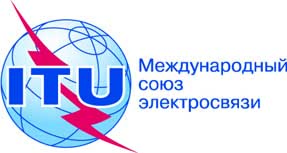 Осн.:Циркуляр 130 БСЭCOM 16/SС
–	Администрациям Государств − Членов СоюзаТел.:
Факс:
Эл. почта:+41 22 730 6805
+41 22 730 5853
tsbsg16@itu.intКопии:–	Членам Сектора МСЭ-Т–	Ассоциированным членам МСЭ-Т–	Председателю и заместителям председателя 16-й Исследовательской комиссии–	Директору Бюро развития электросвязи–	Директору Бюро радиосвязиПредмет:Предлагаемое аннулирование Вопроса 9/16 "Встроенное кодирование речевых сигналов с различной битовой скоростью"